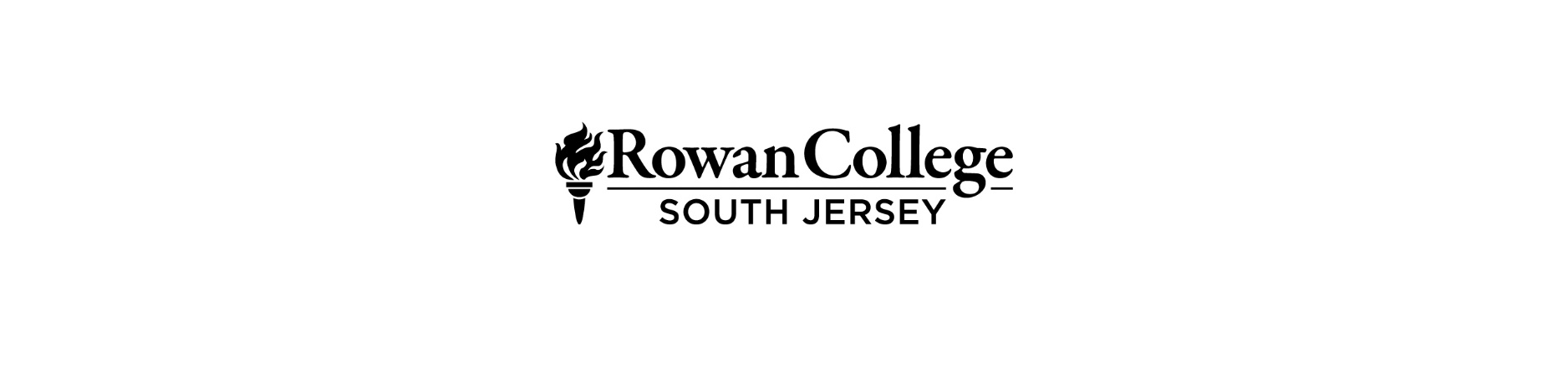 Communication and Creative & Performing Arts Division1400 Tanyard Road, Sewell, NJ 08080856-468-5000ART 101: Art Appreciation ISyllabusLecture Hours/Credits: 3/3Catalog DescriptionPrerequisite: RDG 099 or ENG 104This is an introductory course directed toward a basic understanding of past and present painting, sculpture, and architecture.Textbook and Course MaterialsIt is the responsibility of the student to confirm with the bookstore and/or their instructor the textbook, handbook, and any other materials required for their specific course and section. Click here to see current textbook prices at rcgc.bncollege.com.Evaluation AssessmentOnline ProctoringAll courses offered at RCSJ, whether they are web-enhanced, hybrid, or fully online, may include assessments that make use of Online Proctoring. To find out more about Online Proctoring, and to learn about the minimum technical requirements, visit rcsj.edu/elearning/online-proctoring.Grading DistributionGrading to be determined by individual instructors.Individual instructors may include the following assessment(s):QuizzesAssignmentsClass ParticipationGradingThe grading scale for each course and section will be determined by the instructor and distributed the first day of class.Rowan College of South Jersey Core Competencies(Based on the NJCCC General Education Foundation - August 15, 2007; Revised 2011; Adopted 2014)This comprehensive list reflects the core competencies that are essential for all RCSJ graduates; however, each program varies regarding competencies required for a specific degree. Critical thinking is embedded in all courses, while teamwork and personal skills are embedded in many courses.Written and Oral Communication: Students will communicate effectively in both speech and writing.Quantitative Knowledge and Skills: Students will use appropriate mathematical and statistical concepts and operations to interpret data and to solve problemsScientific Knowledge and Reasoning: Students will use the scientific method of inquiry, through the acquisition of scientific knowledge.Technological Competency: Students will use computer systems or other appropriate forms of technology to achieve educational and personal goalsSociety and Human Behavior: Students will use social science theories and concepts to analyze human behavior and social and political institutions and to act as responsible citizens.Humanistic Perspective: Students will analyze works in the fields of art, history, music, or theater; literature; philosophy and/or religious studies; and/or will gain competence in the use of a foreign languageHistorical Perspective: Students will understand historical events and movements in World, Western, non-Western or American societies and assess their subsequent significance.Global and Cultural Awareness: Students will understand the importance of a global perspective and culturally diverse peoples.Ethical Reasoning and Action: Students will understand ethical issues and situations.Information Literacy: Students will address an information need by locating, evaluating, and effectively using information.ART 101 Core CompetenciesThis course focuses on three of RCSJ’s Core Competencies:Written and Oral CommunicationHumanistic PerspectiveHistorical PerspectiveStudent Learning Outcomes: Art Appreciation ITopical OutlineThe Ancient Near EastLiving with ArtWhat is Art?Themes of ArtThe Visual ElementsPrinciples of DesignDrawingPaintingCamera and Computer ArtsGraphic DesignSculpture and InstallationArchitectureThe Ancient Mediterranean WorldsThe RenaissanceArts of Islam and AfricaThe Modern World:  1800-1945From Modern to PostmodernAffirmative Action StatementThe Board of Trustees is committed to providing a work and academic environment that maintains and promotes affirmative action and equal opportunity for all employees and students without discrimination on the basis of certain enumerated and protected categories.  These categories are race, creed (religion), color, national origin, nationality, ancestry, age, sex (including pregnancy and sexual harassment), marital status, domestic partnership or civil union status, affectional or sexual orientation, gender identity or expression, atypical hereditary cellular or blood trait, genetic information, liability for military service, or mental or physical disability, including AIDS and HIV related illnesses. For questions concerning discrimination, contact Almarie J. Jones, Special Assistant to the President, Diversity and Equity/Title IX and Compliance, 856-415-2154 or ajones@rcsj.edu or (Cumberland) Nathaniel Alridge, Jr., JD, Director, Diversity and Equity/Title IX and Judicial Affairs, 856-691-8600, ext. 1414 or nalridge@rcsj.edu. For disability issues or any barriers in the learning or physical environment related to a document condition/disability please contact: Gloucester campus – Carol Weinhardt, Director, Department of Special Services, ADAAA/504 Officer at 856-415-2247 or cweinhar@rcsj.edu; or Cumberland Campus – Meredith Vicente, Senior Director, Department of Special Services/Project Assist at 856-200-4688 or mvicent1@rcsj.edu.Department of Special ServicesThe Department of Special Services is committed to providing support services and ensuring equal access to eligible students with documented conditions/disabilities as outlined by the Americans with Disabilities Act (ADA) and the Americans with Disabilities Act with Amendments Act (ADAAA). (Gloucester Campus Location and Contact)Location: Instructional Center, room 425A. Primary Contact: Director, Carol Weinhardt, (email) cweinhar@rcsj.edu; or (phone) 856-415-2247. (Cumberland Campus Location and Contact)Location: Center for Academic & Student Success (CASS)Primary Contact: Senior Director, Meredith Vicente, (email) mvicent1@rcsj.edu; or (phone) 856-200-4688.Reporting Allegations of Sexual Assault and Resource Referrals (08/2021)Gloucester CampusThere are multiple safe places for students to report allegations of sexual assault, both on and off campus. Reports of sexual assault can be made to any of the following offices listed in the chart below.All students are encouraged to report alleged crimes on campus.  Crimes that pose a threat to the campus community must be reported to 9-1-1, Security, the Sheriff’s Office or the Deptford Township Police Department.  All employees, including Security staff, must report incidents of discrimination, harassment or sexual misconduct to the Title IX Officer.Successful completion of ART 101 will help students: RCSJ Core CompetenciesEvaluation / Assessment (Additional means of evaluation may be included by individual instructors)Understand major concepts in visual arts:1. Analyze works of art using format, contextual and comprehensive methods to determine content, meaning and purpose2. Identify and describe major art movements3. Identify artists and their works.  Explain the influence of works of art in understanding a culture, time period, society and human needs4. Identify and describe the materials and methods used to create visual artWritten and Oral CommunicationHumanistic PerspectiveHistorical PerspectiveQuizzesAssignmentsClass ParticipationCommunicate ideas regarding the appreciation of visual art and its importance in societyWritten and Oral CommunicationHumanistic Perspective Historical PerspectiveAssignmentsCritiquesClass ParticipationCritique and discuss works of art utilizing knowledge of art terminology, the visual elements, and the principles of designWritten and Oral CommunicationHumanistic Perspective Historical PerspectiveMuseum Visit PaperCritiques Class ParticipationDevelop and create visual works  Written and Oral CommunicationHumanistic Perspective Historical PerspectiveHands-On AssignmentsServiceResourcePhone Number/Location/WebsiteNon-Confidential ReportingLocal Law EnforcementGloucester County Sheriff’s OfficeDeptford Township Police Dept.Gloucester Co. Prosecutor’s OfficeSexual Assault Response Team856-681-2200856-845-2220856-384-5500856-384-5555Non-Confidential Reporting9-1-1 andCampusSecurity9-1-1 Gloucester CountyEmergency Management DispatchCampus SecurityBlue Light Emergency Phones or                                        ext. 4444 from any campus desk phone9-1-1 or push RED button onCampus Blue Light Emergency Phones856-681-6287Non-Confidential On-Campus Reporting Support ServicesAlmarie J. JonesSpecial Assistant to the PresidentDiversity and Equity/Title IX and ComplianceJohn F. RyderDirector,Student and Veteran Affairs856-415-2154College Center, Room 116ajones@rcsj.edu856-468-5000, ext. 6456College Center, room 202jryder@rcsj.eduConfidential On-CampusCounseling and Support Services Lois Y. Lawson-Briddell, Ph.D.MSW, LSW, DirectorCounseling & Wellness Services CenterWilliam Leonard, Ph.D.Intervention Teams ConsultantCrystal Noboa, LSW, MSWDirector, The Center forPeople in Transition (PIT)Diane Mussoline, EdS, LMFTExecutive Director of Behavioral Services856-464-5236llawsonb@rcsj.eduCollege Center, Room 206856-415-2119     wleonard@rcsj.eduCollege Center, STEM Office C-168856-415-2264    cnoboa@rcsj.eduCareer & Technical Education Center, Room 809, 1492 Tanyard Road856-494-5665    dmussoli@rcsj.eduRowan University Center, Room 200AConfidentialOff-Campus Full-ServiceSupportCenter for Family Services/Services Empowering Rights of Victims (SERV)1-866-295-7378Camden and Gloucester countieswww.centerffs.org/servHospitals with Sexual AssaultNurseExaminersInspira Medical CenterJefferson Washington Township Hospital700 Mullica Hill Road, Mullica Hill, NJ  08062856-508-1000435 Hurffville-Crosskeys Rd., Turnersville, NJ    856-582-2500